Спасибо за путёвку в жизнь!  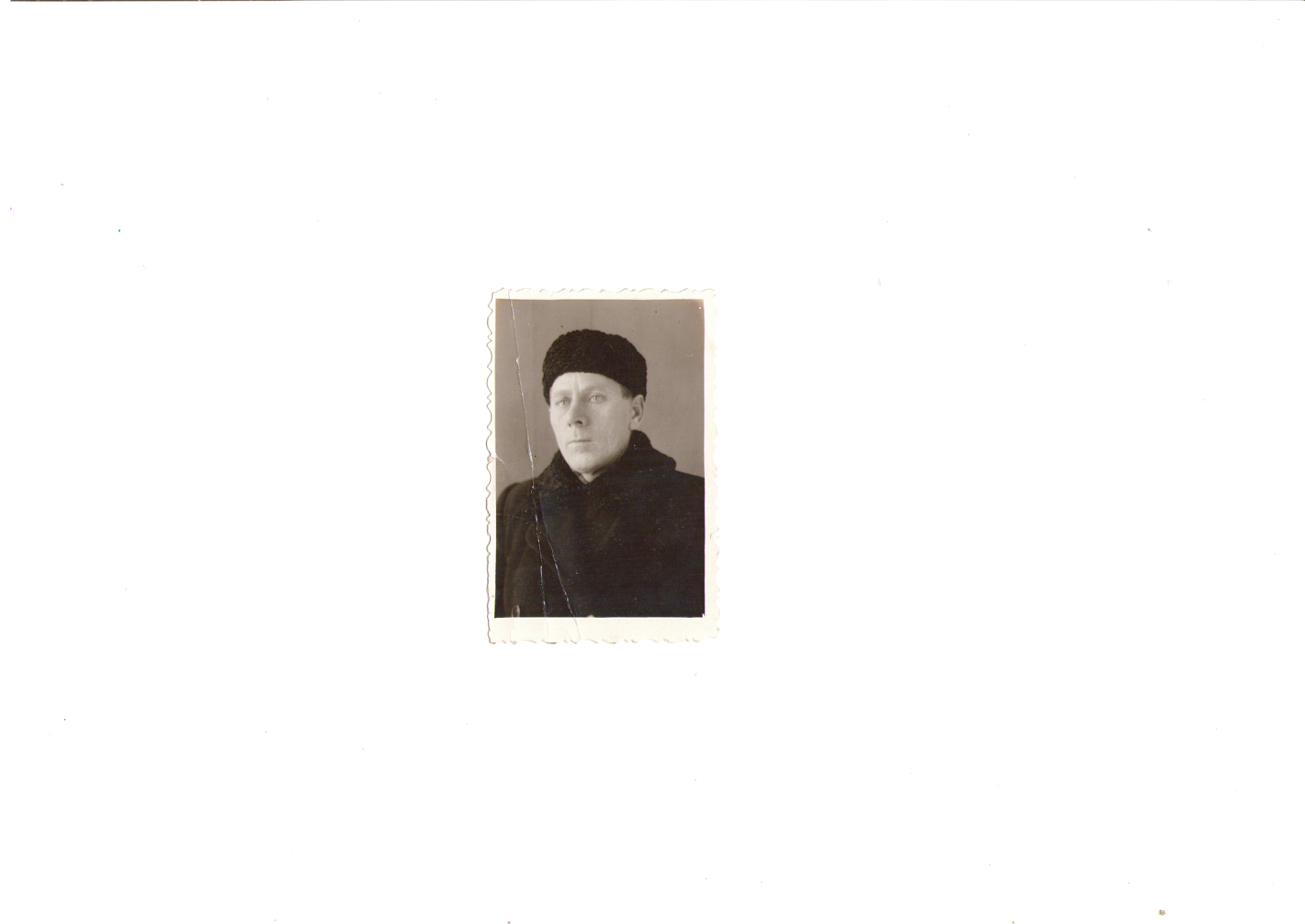 Писарев Павел Петрович  родился 28 мая 1917 года в селе Нижний  Мамон Воронежской области в крестьянской  семье. Окончил Верхнемамонскую   ШКМ в 1934 году, в 1938 году закончил Богучарский сельхозтехникум. Когда началась война, Павел Петрович учился на третьем курсе биологического факультета ВГУ. В июне 1941 года его призвали в РККА, и учёбу пришлось прервать. Во время войны окончил военно-пехотное училище. Служил  на Западном, Северо – Кавказском,1-ом Украинском фронтах. Был начальником разведки 304 –й стрелковой дивизии, помощником командира бригады. Получил звание гвардии майора, имел ранение. Павел Петрович был награждён медалями «За оборону Москвы», «За взятие Праги», «За победу над Германией» Дукельской медалью, двумя орденами Отечественной войны 1 и 2 степени, орденом Красной Звезды и др. Но самая главная награда для любого солдата – это  остаться в живых, жить полной жизнью: работать на благо Родины, растить детей.Педагогическую деятельность начал в 1939 году в Семёновской семилетней школе Воронежской области Калачеевского района, работал учителем биологии. После войны продолжил свою педагогическую работу. С 1946 по 1961 год был директором Нижнемамонской  средней школы №20,затем работал в Мичуринской восьмилетней школе (село Нижний Мамон х.Красный), а с1971 по 1977 год был директором  этой школы. Вместе с педагогическим коллективом школы  старался дать молодому поколению прочные знания. Примеры из солдатской жизни, из военной поры  помогали ему формировать у подростков патриотические чувства. При всем своем строгом виде, вызывал не страх, а скорее, уважение. Он был умным и интересным, с проницательным, изучающим взглядом и мягкой, доброй улыбкой. Он жил жизнью учеников: их заботами, печалями, детскими (и не очень) проблемами. Он всех мог понять. И всем старался помочь. Его уроки становились настоящим праздником. Это было время общения с любимым учителем — иногда строгим, но всегда справедливым. Думаю, что его ученики никогда его не забудут. Писарев Павел Петрович  прожил долгую, трудную, но счастливую жизнь. А скольким поколениям  выпускников он  дал  путёвку в жизнь!  Писарев Павел Петрович был моим дедушкой и моим учителем. Я часто бывала у дедушки в детстве, он меня очень любил. Начиная с 5 лет, дедушка  учил меня читать  писать, считать. Моя бабушка, его жена (Писарева Мария Дмитриевна), до сих пор хранит тетради, в которых дедушка учил меня писать. Дома у него была большая библиотека: учебники по физике, химии, собрания сочинений И. В.Мичурина, К.А.Тимирязева, А. С.Пушкина, К.Д.Ушинского, Л.Н.Толстого, И. Ф. Достоевского и др. У меня не выходят из памяти те воспоминания, когда дедушка сажал меня на колени, и мы с ним рассматривали книги по химии. Как мне тогда был интересен тот волшебный мир молекулов и атомов! Вся его библиотека находится сейчас у меня, я часто перелистываю эти книги и вспоминая своего дедушку. Его первые выпускники стали учителями, врачами, да и просто хорошими людьми.10 июня 1989 года  после тяжёлой болезни моего дедушки не стало. Мне тогда было 10 лет, и я мечтала о том, что, как и мой дедушка, тоже буду учителем. Когда я была в 5-ом классе, моя классная  руководительница  раздала листы - анкеты, где все написали о том, кто кем хочет стать. Через 10 после окончания школы на встрече выпускников она раздала эти  анкеты. У меня было написано: «Я хочу быть учителем». Я, так же как и мой дедушка, окончила педагогический институт и сейчас работаю воспитателем в детском саду. Мой дедушка, мой учитель повлиял на мой выбор профессии, и я очень благодарна ему за это. И если у меня кто-то спросит: «Хотела бы ты поменять профессию?», я однозначно скажу: «Нет!» Мой дедушка  был настоящим патриотом своей Родины, учителем, человеком с большой буквы. 